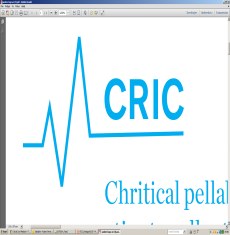 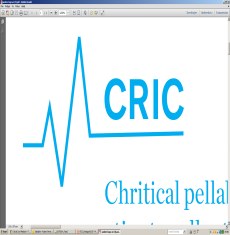 InvitationtoAll Stakeholders Meeting________________________________________________Date: April 26, 2019Time: 10am-12am Lunch and network: Sandwich is served at 12am – 1pmPlace: Forskningsenheden, 2rd floor, Tagensvej 22, 2100 Copenhagen N (same building as usual but on the second floor)Invited: CRIC Steering Committee members and other stakeholders of CRIC’s programsAgendaWelcome (by Anders Perner)Presentation (all, short)Scientific challenges in CRIC programs presented by partnersSUP-ICU (Rigshospitalet)AID-ICU (Køge)HOT-ICU (Aalborg)CLASSIC (Rigshospitalet)Reviews (CTU)Statistics (Bio KU)Socio-economics (VIVE)Administrative challenges in CRIC office (by Maj-Brit Nørregaard Kjær)Network and lunch/sandwichPlease provide feedback to contact@cric.nu if you want to join the meeting.The agenda is subject to changes on request by members.